PIANO DI LAVOROSPECIFICAZIONE DELLE FASIQUADRO RIASSUNTIVO DELLE COMPETENZE SVILUPPATERUBRICHE VALUTATIVELA CONSEGNA AGLI STUDENTIRUBRICA VALUTATIVA DEL PRODOTTORIFLETTO SUL MIO LAVOROCompleta con le crocetteUNITA’ DI APPRENDIMENTOUNITA’ DI APPRENDIMENTODenominazioneTURISTI NELLA NOSTRA TERRA: RACCONTI, COLORI, SUONI, ODORI E SAPORI.ProdottoFascicolo informativo rivolto ai nostri amici Rumeni in collegamento con la nostra scuola grazie al PROGETTO ERASMUS. MACROAREA EDUCAZIONE CIVICA:- SVILUPPO SOSTENIBILE- Conoscenza, tutela, valorizzazione del patrimonio culturale e territoriale.UtentiAlunni classi 2^ Scuola PrimariaFasi di applicazioneProblematizzazioneLeggende e storie sull’olivoOsservazione e rappresentazione grafica di una pianta di ulivoLe parti della pianta in italiano e in ingleseSalvaguardia ambientaleLe fasi di lavorazione delle oliveStrumenti per la spremitura delle oliveUtilizzo dell’olioIl territorio salentino favorevole alla crescita dell’ulivoLocalizzazione del Salento su una cartinaSituazione problematica: la xjlellaIpotesi risolutive al problemaL’olivo nel “Giardino dei Giusti” (Giornata della Memoria)Realizzazione di un libretto informativoAutovalutazione del proprio lavoro.Tempida ottobre a gennaioFasi di applicazioneAttivitàMetodologiaTempi1.Stimolo dell’insegnante (problematizzazione): L’amico di Vito il Viticoltore: cos’ha nella boccettina? E’ oro liquido?Brainstorming sulle olive, sul prodotto che si ottiene, sulle conoscenze specifiche delle parti della pianta e del frutto, come si fa la raccolta delle olive e comeBrainstorming2 orele olive vengono trasformate in olio.2.Ascolto di storie, filastrocche, leggende legate alla pianta dell’ulivo.Lettura individuale o da parte della docente. Piccole drammatizzazioni.ottobre - gennaio3.Osservazione di un albero di ulivo e rappresentazione graficaLearning by doinggennaio4.Osservazione della piantadell’ulivo e individuazione delle parti che la compongono; uso della nomenclatura esatta in lingua ingleseVisione di immagini, video, osservazione diretta; schede strutturatedicembre - gennaio5.Discussione sull’importanza del rispetto per il mondo vegetale finalizzata a promuovere comportamenti corretti nei confronti della natura.Visione di video e conversazioni guidatedicembre - gennaio6.Osservazione di un video per individuare le fasi di lavorazione delle olive per ottenere l’olioVisione di video e conversazioni guidate; riordino di sequenze.dicembre - gennaio7.Scoperta e conoscenza degli strumenti utilizzati per ottenere l’olioVisione di video e conversazioni guidate e completamento di schede strutturatedicembre - gennaio8.Laboratorio: scoperta dell’uso dell’olio in vari ambiti (dalla cucina alla cosmesi)Stimolazioni verbali e presentazioni con slidegennaio9.Conoscenza del territorio e delle condizioni climatiche che favoriscono la crescita e la diffusione della pianta dell’ulivoConversazioni guidate e osservazione di videogennaio10.Localizzazione del Salento su una cartina.Osservazione guidatagennaio10.Osservazione di immagini e video per individuare elementi naturali ed antropici nel nostro territorio.Osservazione guidataottobre - gennaio11.Visione di un video per conoscere il problema della xylellaVisione di un videogennaio12.Riconoscimento, rappresentazione e risoluzione di situazioni problematicheLearning by doingottobre - gennaio13.Piantumazione del LeccinoConversazione guidata egennaio“Giusto” nel giardino della scuola per ricordare i “Giusti tra le nazioni” nella giornata della Shoah: Gino Bartali e Carlo Angela esempi di Giusti tra le nazioni. Conoscenza della figura di Liliana Segre come testimone e impegno costante contro la Shoah.osservazione di video, presentazione power-point14.Realizzazione di un libretto informativoLaboratorialegennaio15.Autovalutazione del proprio lavoroCompilazione checklist autovalutativagennaioCompetenze chiaveEvidenze osservabiliAbilitàConoscenzeCompetenza Alfabetica FunzionaleInteragisce in modo efficace in diverse situazioni comunicative rispettando gli interlocutori e le regole della conversazione.Ascolta e comprende testi di vario tipo riferendo il significato ed esprimendo valutazioni e giudizi.Prendere la parola negli scambicomunicativi (dialogo, conversazione, discussione) rispettando i turni di parola. Ascoltare testi narrativi ed espositivi mostrando di sapernecogliere il senso globale.Contesto, scopo della comunicazione.Principi essenziali di organizzazione del discorso: narrativo, espositivo.Competenza MultilinguisticaLegge, scrive, e pronuncia vocaboli relativi a contesti di esperienza e di studioComprendere vocaboli relativi ad argomenti di studio Produrre semplici frasi riferite a situazioni note utilizzando vocaboli notiLessico relativo alle parti che compongono la piantadell’ulivo e ai suoi prodotti.Competenza Matematica, e Competenza in Scienze, Tecnologie e Ingegneria (matematica)Riconosce e risolve problemi in contesti diversi valutando le informazioniRiconoscere e rappresentare situazioni problematiche Individuare strategie di risoluzioneFasi risolutive di un problemaCompetenza Matematica, e Competenza in Scienze, Tecnologie e Ingegneria (scienze)Osserva e riconosce regolarità o differenzenell’ambito naturale; utilizza ed opera classificazioniOsservare i momenti significativi nella vita di piante, realizzando esperienze in classe.Riconoscere e descrivere alcune caratteristiche del proprio ambiente, in relazione ad ambiti di osservazione proposti dall’insegnante.Le parti e le funzioni delle pianteCompetenza Matematica, e Competenza in Scienze, Tecnologie e Ingegneria (tecnologia)Conosce i principali processi di trasformazione di risorse o di produzione di beni e riconosce le diverse forme di energia coinvolte.Individuare gli strumenti/macchinari necessari alla trasformazione di risorse nello svolgimento delle diverse fasi di lavorazione.Le fasi di lavorazione delle olive e gli strumenti necessari per la produzione dell’olio.Competenza Matematica, e Competenza in Scienze, Tecnologie e Ingegneria (geografia)Distingue nel proprio territorio gli elementi tipici del paesaggio, naturali e antropici correlati alle caratteristiche climatiche.Conoscere il territorio circostante attraverso l'approccio percettivo e l'osservazione.Individuare e descrivere gli elementi naturali e antropici che caratterizzano i paesaggi.Comprendere che il territorio è uno spazio organizzato e modificato dalle attività umane.Riconoscere, nel proprio ambiente di vita, le funzioni dei vari spazi e le loro connessioni, gli interventi dell’uomo e individuare modalità di utilizzo dello spazio, esercitando la cittadinanza attiva.(Collegamento con curricolo di civica)Riconoscere il mondo come spazio comune da rispettare e valorizzare (“Concetto di casa mondo”).(curricolo Civica)Denominazione e caratteristiche paesaggistiche del proprio territorio.L'olivo: coltivazione tipica del Salento.Relazione tra caratteristiche fisiche e climatiche e la coltivazione dell’olivo.Salvaguardia e valorizzazione delle risorse del territorio.Competenza in materia di consapevolezza ed espressione culturali - identità storicaColloca gli eventi storiciall’interno degli organizzatori spazio-temporali.Riconoscere relazioni di successione e di contemporaneità, durate, periodi, cicli temporali, mutamenti, in fenomeni ed esperienze vissute e narrate.Successione cronologica delle fasi di lavorazione delle olive per la produzione dell’olio.Competenza in materia di consapevolezza ed espressione culturali ed espressione artistica (arte e immagine)Utilizza tecniche, codici e elementi del linguaggio iconico per creare, rielaborare e sperimentare immagini e forme.Sperimentare strumenti e tecniche diverse per realizzare prodotti grafici, plastici, pittorici.Tecniche di rappresentazione grafica e plastica.Competenza in materia di cittadinanzaRiconosce il diritto-dovere del rispetto reciproco e del valore democratico di uguaglianza.Comprendere la necessità delle regole per garantire ai cittadini di domani una piena coscienza del valore democratico di uguaglianza. Curricolo civicaL’olocausto; testimoni della Shoah; i Giusti tra le Nazioni.COMPETENZA CHIAVE ALFABETICA FUNZIONALECOMPETENZA CHIAVE ALFABETICA FUNZIONALECOMPETENZA CHIAVE ALFABETICA FUNZIONALECOMPETENZA CHIAVE ALFABETICA FUNZIONALECOMPETENZA CHIAVE ALFABETICA FUNZIONALEEvidenzain fase di prima acquisizionebaseintermedioavanzatoInteragisce in modoInteragisce in modoInteragisce in modoInteragisce in modoInteragisce in modoefficace in diversesemplicesemplice, macorretto edcostruttivo e ricco.situazioni comunicativecon l’aiutocomprensibile.appropriato.rispettando glidell’insegnante.interlocutori e le regoledella conversazione.Ascolta e comprendePresta attenzionePresta attenzione conAscolta conAscolta con moltatesti di vario tiposaltuariamente ediscontinuità eattenzione eattenzione e comprenderiferendo il significatocomprende solo secomprende in modocomprende in modoin modo corretto,ed esprimendoguidato.essenziale.corretto ed esauriente.esauriente edvalutazioni e giudizi.Si esprime in modoSi esprime in modoSi esprime in modoapprofondito.semplice, ma noncorretto e abbastanzacorretto, coerente edSi esprime in modosempre appropriato.appropriato eappropriato.corretto, completo,pertinente.approfondito edoriginale.COMPETENZA CHIAVE IN MATERIA DI CONSAPEVOLEZZA ED ESPRESSIONE CULTURALI ESPRESSIONE ARTISTICACOMPETENZA CHIAVE IN MATERIA DI CONSAPEVOLEZZA ED ESPRESSIONE CULTURALI ESPRESSIONE ARTISTICACOMPETENZA CHIAVE IN MATERIA DI CONSAPEVOLEZZA ED ESPRESSIONE CULTURALI ESPRESSIONE ARTISTICACOMPETENZA CHIAVE IN MATERIA DI CONSAPEVOLEZZA ED ESPRESSIONE CULTURALI ESPRESSIONE ARTISTICACOMPETENZA CHIAVE IN MATERIA DI CONSAPEVOLEZZA ED ESPRESSIONE CULTURALI ESPRESSIONE ARTISTICAEvidenzaLivello in fase di prima acquisizioneLivello baseLivello intermedioLivello avanzatoUtilizza tecniche,Utilizza colori eUtilizza colori eUtilizza colori eUtilizza colori ecodici e elementi delmateriali in modo pocomateriali in modomateriali in modomateriali in modolinguaggio iconico peradeguato.abbastanza corretto. Icorretto edoriginale. I lavori sonocreare, rielaborare elavori sono piuttostoespressivo. I lavoriaccurati e ricchi disperimentaresemplici.sono accurati.elementi espressivi.immagini e forme.COMPETENZA CHIAVE MULTILINGUISTICACOMPETENZA CHIAVE MULTILINGUISTICACOMPETENZA CHIAVE MULTILINGUISTICACOMPETENZA CHIAVE MULTILINGUISTICACOMPETENZA CHIAVE MULTILINGUISTICAEvidenzaLivello in fase di prima acquisizioneLivello baseLivello intermedioLivello avanzatoLegge, scrive, e pronuncia vocaboli relativi a contesti di esperienza e di studioLegge, scrive e pronuncia vocaboli relativi a contesti di esperienza e di studio se guidatoLegge, scrive, e pronuncia in modo non sempre corretto vocaboli relativi a contesti di esperienza e di studioLegge, scrive, e pronuncia la maggior parte dei vocaboli relativi a contesti di esperienza e di studioLegge, scrive, e pronuncia correttamente vocaboli relativi a contesti di esperienza e di studio.COMPETENZA CHIAVE MATEMATICA E COMPETENZA IN SCIENZE, TECNOLOGIE E INGEGNERIA (MATEMATICA)COMPETENZA CHIAVE MATEMATICA E COMPETENZA IN SCIENZE, TECNOLOGIE E INGEGNERIA (MATEMATICA)COMPETENZA CHIAVE MATEMATICA E COMPETENZA IN SCIENZE, TECNOLOGIE E INGEGNERIA (MATEMATICA)COMPETENZA CHIAVE MATEMATICA E COMPETENZA IN SCIENZE, TECNOLOGIE E INGEGNERIA (MATEMATICA)COMPETENZA CHIAVE MATEMATICA E COMPETENZA IN SCIENZE, TECNOLOGIE E INGEGNERIA (MATEMATICA)EvidenzaLivello in fase di prima acquisizioneLivello baseLivello intermedioLivello avanzatoRiconosce e risolveSe guidato riconosce eRiconosce situazioniRiconosce e risolveRiconosce situazioniproblemi in contestirisolve problemi inproblematiche inproblemi in contestiproblematiche indiversi valutando lecontesti diversicontesti diversidiversi valutando lecontesti diversiinformazionivalutando leinformazionivalutando leinformazioni e seinformazioniguidato le risolveargomentando sulleprocedure di soluzioneCOMPETENZA CHIAVE MATEMATICA E COMPETENZA IN SCIENZE, TECNOLOGIE E INGEGNERIA (SCIENZE)COMPETENZA CHIAVE MATEMATICA E COMPETENZA IN SCIENZE, TECNOLOGIE E INGEGNERIA (SCIENZE)COMPETENZA CHIAVE MATEMATICA E COMPETENZA IN SCIENZE, TECNOLOGIE E INGEGNERIA (SCIENZE)COMPETENZA CHIAVE MATEMATICA E COMPETENZA IN SCIENZE, TECNOLOGIE E INGEGNERIA (SCIENZE)COMPETENZA CHIAVE MATEMATICA E COMPETENZA IN SCIENZE, TECNOLOGIE E INGEGNERIA (SCIENZE)EvidenzaLivello in fase di prima acquisizioneLivello baseLivello intermedioLivello avanzatoOsserva e riconosceOsserva regolarità oOsserva e riconosceOsserva e riconosceOsserva e riconosceregolarità o differenzedifferenze nell’ambitoregolarità o differenzeregolarità o differenzeregolarità o differenzenell’ambito naturale;naturale.nell’ambito naturale; senell’ambito naturale;nell’ambito naturale,utilizza ed operaguidato utilizza edutilizza ed operautilizza ed operaclassificazioniopera classificazioni.classificazioniclassificazionimotivandone i criteri diselezione.COMPETENZA CHIAVE MATEMATICA E COMPETENZA IN SCIENZE, TECNOLOGIE E INGEGNERIA (TECNOLOGIA)COMPETENZA CHIAVE MATEMATICA E COMPETENZA IN SCIENZE, TECNOLOGIE E INGEGNERIA (TECNOLOGIA)COMPETENZA CHIAVE MATEMATICA E COMPETENZA IN SCIENZE, TECNOLOGIE E INGEGNERIA (TECNOLOGIA)COMPETENZA CHIAVE MATEMATICA E COMPETENZA IN SCIENZE, TECNOLOGIE E INGEGNERIA (TECNOLOGIA)COMPETENZA CHIAVE MATEMATICA E COMPETENZA IN SCIENZE, TECNOLOGIE E INGEGNERIA (TECNOLOGIA)Evidenzain fase di prima acquisizionebaseintermedioavanzatoIndividua i processi diIndividua i principaliIndividua le fasiIndividua le principaliIndividua tutte le fasi ditrasformazione diprocessi diessenziali nei processifasi nei processi ditrasformazione dirisorse o di produzionetrasformazione didi trasformazione ditrasformazione dirisorse o di produzionedi beni.risorse o di produzionerisorse o di produzionerisorse o didi un bene e ne spiega idi beni se guidatodi un bene.produzione di beni.processi.COMPETENZA CHIAVE MATEMATICA E COMPETENZA IN SCIENZE, TECNOLOGIE E INGEGNERIA (GEOGRAFIA)COMPETENZA CHIAVE MATEMATICA E COMPETENZA IN SCIENZE, TECNOLOGIE E INGEGNERIA (GEOGRAFIA)COMPETENZA CHIAVE MATEMATICA E COMPETENZA IN SCIENZE, TECNOLOGIE E INGEGNERIA (GEOGRAFIA)COMPETENZA CHIAVE MATEMATICA E COMPETENZA IN SCIENZE, TECNOLOGIE E INGEGNERIA (GEOGRAFIA)COMPETENZA CHIAVE MATEMATICA E COMPETENZA IN SCIENZE, TECNOLOGIE E INGEGNERIA (GEOGRAFIA)Evidenzain fase di prima acquisizionebaseintermedioavanzatoDistingue nel proprio territorio gli elementi tipici del paesaggio, naturali e antropici correlati alle caratteristiche climatiche.Rappresenta solo se guidato gli elementi tipici del paesaggio e quelli che suggeriscono le caratteristiche climatiche.Rappresenta i fondamentali elementi tipici del paesaggio e quelli che suggeriscono le caratteristiche climatiche.Rappresenta gli elementi tipici del paesaggio e quelli che suggeriscono le caratteristiche climatiche.Rappresenta dettagliatamente gli elementi tipici del paesaggio e quelli che suggeriscono le caratteristiche climatiche.COMPETENZA CHIAVE IN MATERIA DI CONSAPEVOLEZZA ED ESPRESSIONE CULTURALI (IDENTITA’ STORICA)COMPETENZA CHIAVE IN MATERIA DI CONSAPEVOLEZZA ED ESPRESSIONE CULTURALI (IDENTITA’ STORICA)COMPETENZA CHIAVE IN MATERIA DI CONSAPEVOLEZZA ED ESPRESSIONE CULTURALI (IDENTITA’ STORICA)COMPETENZA CHIAVE IN MATERIA DI CONSAPEVOLEZZA ED ESPRESSIONE CULTURALI (IDENTITA’ STORICA)COMPETENZA CHIAVE IN MATERIA DI CONSAPEVOLEZZA ED ESPRESSIONE CULTURALI (IDENTITA’ STORICA)Evidenzain fase di prima acquisizionebaseintermedioavanzatoOrdina solo se guidatoOrdina quasi tutte leOrdina le sequenzeOrdina autonomamenteColloca gli eventile sequenze temporaliprincipali sequenzetemporali relative adtutte le sequenzestorici all’interno deglirelative ad eventi che sitemporali relative adeventi che sitemporali relative adorganizzatori spazio-realizzano nel proprioeventi che si realizzanorealizzano nel proprioeventi che si realizzanotemporali.territorio.nel proprio territorio.territorio.nel proprio territorio.COMPETENZA CHIAVE IN MATERIA DI CITTADINANZACOMPETENZA CHIAVE IN MATERIA DI CITTADINANZACOMPETENZA CHIAVE IN MATERIA DI CITTADINANZACOMPETENZA CHIAVE IN MATERIA DI CITTADINANZACOMPETENZA CHIAVE IN MATERIA DI CITTADINANZAEvidenzain fase di prima acquisizionebaseintermedioavanzatoRiconosce il diritto-Riconosce la necessitàEsprime in formaEsprime la necessitàEsprime e giustifica ladovere del rispettodel rispetto reciprocoessenziale la necessitàdel rispetto reciproconecessità del rispettoreciproco e del valorecome diritto-dovere didel rispetto reciprococome diritto-doverereciproco come diritto-democratico diciascunocome diritto-dovere didi ciascunodovere di ciascunouguaglianza.ciascunoCONSEGNA AGLI STUDENTICONSEGNA AGLI STUDENTITitolo UDATURISTI NELLA NOSTRA TERRA: RACCONTI, COLORI, SUONI, ODORI E SAPORI.Cosa si chiede di fareRealizzazione di un fascicolo informativo da rivolgere ai bambini della Comunità Europea (ERASMUS)In che modo (singoli, gruppi,..)Lavoro individualeQuali prodottiFascicolo informativoChe senso ha (a cosa serve, per quali apprendimenti)Nel mese di febbraio nella nostra scuola verranno a farci visita alcuni bambini che provengono dalla Romania. Sei la loro guida: devi far conoscere l’olivo, da sempre ricchezza del nostro Salento, a rischio di estinzione.TempiDa ottobre a gennaioRisorse (strumenti, consulenze, opportunità, ...)Utilizzeremo tutti gli strumenti e le risorse a nostra disposizione: computer, schermi, libri, fogli A3, colori a matita, pennarelli, immagini da selezionare e da comporre, colla, forbici.Criteri di valutazioneSaranno verificate le cose nuove che avrete imparato attraverso questionari, quiz interattivi, interrogazioni e saranno valutate le vostre capacità di lavorare individualmente in particolare per la realizzazione del fascicolo, la puntualità nel consegnare i compiti, la precisione e la serietà nel lavoro. Le vostre attività saranno utilizzate per la valutazione finale in italiano, storia, geografia, matematica, scienze, inglese, arte e immagine, tecnologia.Peso dell’UDAIl fascicolo verrà valutato dalle docenti delle discipline coinvolte. Il team di classe, inoltre, considererà l’intero lavoro per esprimere valutazioni sull’impegno, la responsabilità e la condotta.DIMENSIONICRITERIINDICATORILIVELLO AVANZATOLIVELLO INTERMEDIOLIVELLO BASELIVELLO IN FASE DI PRIMA ACQUISIZIONEMotivazione, impegno-Coinvolgi mento nelle attività proposte-Rispetto delle scadenze fissate per la consegna-Interesse verso l’attività svolta-Capacità di gestione dei tempi e delle scadenzeE’ molto interessatoall’argomento e si dimostra sempre attento; haun’ottima gestione dei tempi e riesce a consegnare il lavoro entro le scadenze o in anticipo.E’ interessato all’argomento e si dimostra attento; ha una buona gestione dei tempi e riesce a consegnare entro le scadenze.Si dimostra sufficienteme nte attento ed interessatoall’attività proposta e la segue senza particolari difficoltà; gestisce bene il tempo e riesce a consegnare il lavoro alle scadenze fissate.Si dimostra poco attento ed incostante, si distrae spesso e segue condifficoltà l’attività svolta; non gestisce in maniera adeguata i tempi e risulta poco puntuale nelle consegne.Capacità di utilizzare le nozioni studiate-Compren dere gli ambiti di disciplina ai quali il compito fa riferiment o.-Individuazione delle nozioni già acquisite-Utilizzazione delle conoscenze in possessoE’ in grado di individuare tutti gli ambiti disciplinari a cui fa riferimento il tema del compito ed è in grado di applicare tutte le conoscenze possedute in maniera logicaE’ in grado di individuare diversi ambiti disciplinari a cui fa riferimento il tema del compito ed è in grado di applicare granE’ in grado di individuare principali ambiti disciplinari a cui fa riferimento il tema del compito e applica leE’ in grado di individuare alcuni marginali ambiti disciplinari a cui fa riferimento il tema del compito ed ha difficoltà ad applicare le conoscenze possedute-Applica le conoscen ze già acquisite in un contesto nuovo e differente.all’internodell’elaborato.parte delle conoscenze possedute in maniera logica all’internodell’elaborato.conoscenze essenziali possedute all’internodell’elaborato.all’interno dell’elaboratoCapacità di-Utilizzo diConosce ilConosce ilConosce ilNon conosce ilutilizzo diPadronegterminologiasignificato deisignificato deisignificato deisignificato deilinguaggiogiare latecnica ma ditermini tecnicitermini tecniciprincipalitermini tecnici eappropriato eterminolofacilespecifici e nelspecifici e neltermininel fascicolo nondi presentaregiacomprensionefascicolo li utilizzafascicolo litecnici e nelli utilizza.il lavoro inspecificain manierautilizza infascicolo limodo efficaceopportuna.manierautilizza inconsona.manieracorretta.SI’ABBASTANZACOSI’COSI’La mia composizione permette di fornire leinformazioni più importanti sull’ulivo.Mi è venuto facile ordinare le sequenze della lavorazione delle olive.Ho sistemato con cura gli elementi nelle pagine e li organizzati in modo curato e ordinato.Mi sono impegnato ad arricchire con altri elementi caratteristici e li ho realizzati con impegno e cura.Contiene tutte le pagine tematiche richieste.Ho creato un bel lavoro da offrire.Questo lavoro mi è piaciuto.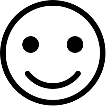 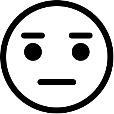 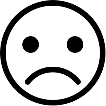 